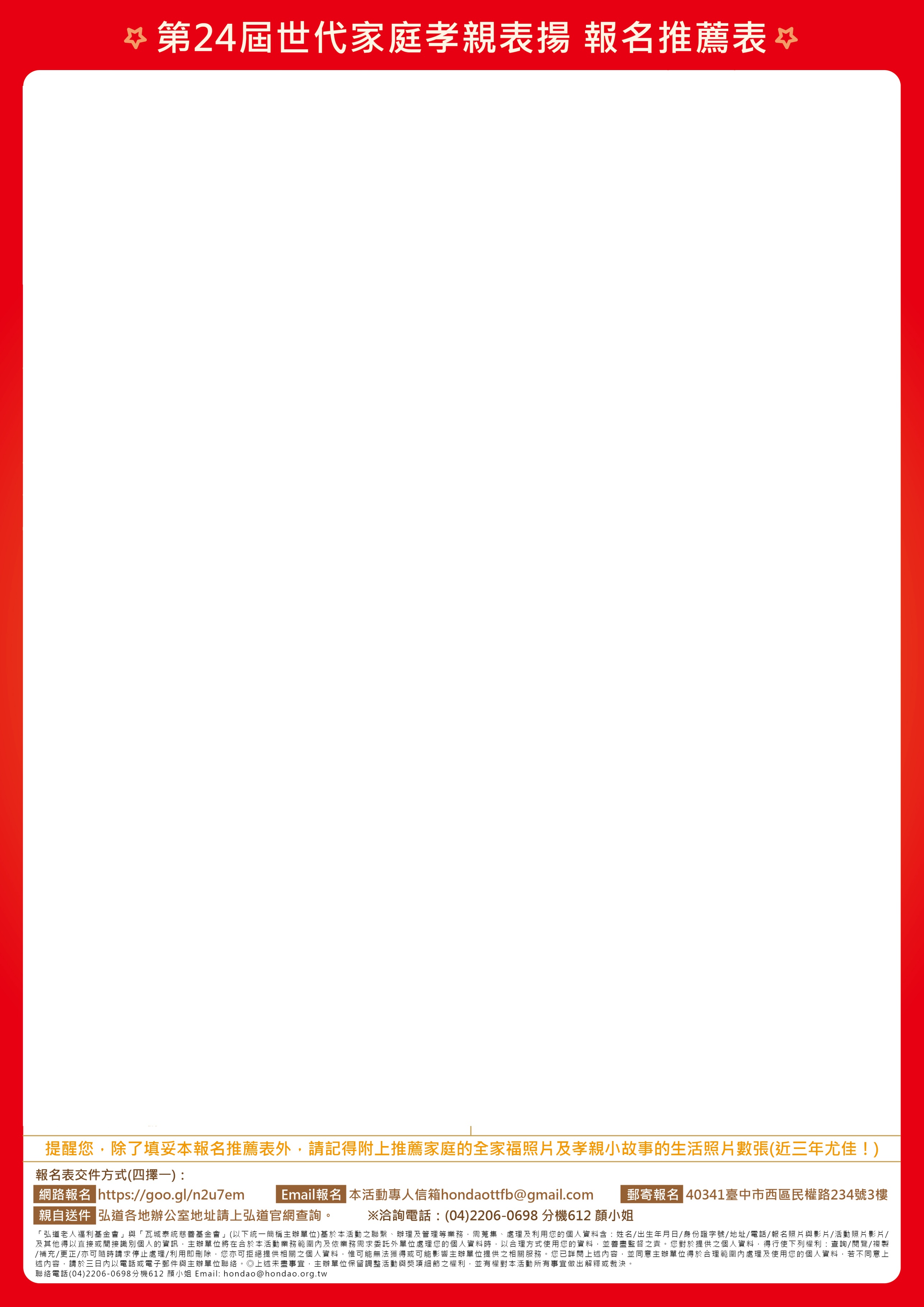 推薦者姓名推薦單位推薦單位 若無則免填寫 若無則免填寫 若無則免填寫 若無則免填寫 若無則免填寫 若無則免填寫 若無則免填寫 若無則免填寫職稱職稱 若無則免填寫連絡電話聯絡手機聯絡手機與推薦家庭關係與推薦家庭關係與推薦家庭關係與推薦家庭關係 若無則免填寫 若無則免填寫 若無則免填寫聯絡地址家庭資料欄家庭資料欄家庭資料欄家庭資料欄家庭資料欄家庭資料欄家庭資料欄家庭資料欄家庭資料欄家庭資料欄家庭資料欄家庭資料欄家庭資料欄家庭資料欄家庭資料欄家庭資料欄家庭資料欄家庭資料欄家庭資料欄家庭主要聯絡人姓名家庭主要聯絡人姓名家庭主要聯絡人姓名聯絡電話聯絡電話聯絡電話手機手機家庭角色家庭角色家庭角色□兒子　□女兒　□媳婦　□女婿　□孫子／女　□其他________________________□兒子　□女兒　□媳婦　□女婿　□孫子／女　□其他________________________□兒子　□女兒　□媳婦　□女婿　□孫子／女　□其他________________________□兒子　□女兒　□媳婦　□女婿　□孫子／女　□其他________________________□兒子　□女兒　□媳婦　□女婿　□孫子／女　□其他________________________□兒子　□女兒　□媳婦　□女婿　□孫子／女　□其他________________________□兒子　□女兒　□媳婦　□女婿　□孫子／女　□其他________________________□兒子　□女兒　□媳婦　□女婿　□孫子／女　□其他________________________□兒子　□女兒　□媳婦　□女婿　□孫子／女　□其他________________________□兒子　□女兒　□媳婦　□女婿　□孫子／女　□其他________________________□兒子　□女兒　□媳婦　□女婿　□孫子／女　□其他________________________□兒子　□女兒　□媳婦　□女婿　□孫子／女　□其他________________________□兒子　□女兒　□媳婦　□女婿　□孫子／女　□其他________________________□兒子　□女兒　□媳婦　□女婿　□孫子／女　□其他________________________□兒子　□女兒　□媳婦　□女婿　□孫子／女　□其他________________________□兒子　□女兒　□媳婦　□女婿　□孫子／女　□其他________________________世代家庭居住型態請從推薦家庭長輩65歲開始計算□同住________年(□三代同堂 □四代同堂 □五代同堂)□同住________年(□三代同堂 □四代同堂 □五代同堂)□同住________年(□三代同堂 □四代同堂 □五代同堂)□同住________年(□三代同堂 □四代同堂 □五代同堂)□同住________年(□三代同堂 □四代同堂 □五代同堂)□同住________年(□三代同堂 □四代同堂 □五代同堂)□同住________年(□三代同堂 □四代同堂 □五代同堂)□同住________年(□三代同堂 □四代同堂 □五代同堂)□同住________年(□三代同堂 □四代同堂 □五代同堂)□同住________年(□三代同堂 □四代同堂 □五代同堂)□同住________年(□三代同堂 □四代同堂 □五代同堂)□同住________年(□三代同堂 □四代同堂 □五代同堂)□同住________年(□三代同堂 □四代同堂 □五代同堂)□同住________年(□三代同堂 □四代同堂 □五代同堂)□同住________年(□三代同堂 □四代同堂 □五代同堂)□同住________年(□三代同堂 □四代同堂 □五代同堂)□同住________年(□三代同堂 □四代同堂 □五代同堂)□同住________年(□三代同堂 □四代同堂 □五代同堂)世代家庭居住型態請從推薦家庭長輩65歲開始計算□同鄰________年□同鄰________年□同鄰________年□同鄰________年□同社區________年□同社區________年□同社區________年□同社區________年□同縣市________年□同縣市________年□同縣市________年□同縣市________年□其他______________例：同住10年，住機構5年□其他______________例：同住10年，住機構5年□其他______________例：同住10年，住機構5年□其他______________例：同住10年，住機構5年□其他______________例：同住10年，住機構5年□其他______________例：同住10年，住機構5年家　　庭最年長之尊親資料稱謂性別性別姓名姓名姓名姓名姓名出生年月日出生年月日出生年月日出生年月日出生年月日備註備註備註備註備註家　　庭最年長之尊親資料父男男 若已歿則免填寫 若已歿則免填寫 若已歿則免填寫 若已歿則免填寫 若已歿則免填寫民國      年      月      日民國      年      月      日民國      年      月      日民國      年      月      日民國      年      月      日家　　庭最年長之尊親資料母女女 若無則免填寫 若無則免填寫 若無則免填寫 若無則免填寫 若無則免填寫民國      年      月      日民國      年      月      日民國      年      月      日民國      年      月      日民國      年      月      日家訪時間時間□平日　□假日□平日　□假日□平日　□假日□平日　□假日□平日　□假日時段□早上9-11　□下午3-5　□晚上7-9　□不拘　□其他________□早上9-11　□下午3-5　□晚上7-9　□不拘　□其他________□早上9-11　□下午3-5　□晚上7-9　□不拘　□其他________□早上9-11　□下午3-5　□晚上7-9　□不拘　□其他________□早上9-11　□下午3-5　□晚上7-9　□不拘　□其他________□早上9-11　□下午3-5　□晚上7-9　□不拘　□其他________□早上9-11　□下午3-5　□晚上7-9　□不拘　□其他________□早上9-11　□下午3-5　□晚上7-9　□不拘　□其他________□早上9-11　□下午3-5　□晚上7-9　□不拘　□其他________□早上9-11　□下午3-5　□晚上7-9　□不拘　□其他________□早上9-11　□下午3-5　□晚上7-9　□不拘　□其他________聯絡地址訊息來源□瓦城餐廳　□瓦城泰國料理FB □瓦城基金會FB □瓦城員工□弘道員工/志工 □弘道官網 □弘道刊物 □弘道電子報  □網路平台_________________□郵寄簡章 □學校 □公文 □其他_________________________________□瓦城餐廳　□瓦城泰國料理FB □瓦城基金會FB □瓦城員工□弘道員工/志工 □弘道官網 □弘道刊物 □弘道電子報  □網路平台_________________□郵寄簡章 □學校 □公文 □其他_________________________________□瓦城餐廳　□瓦城泰國料理FB □瓦城基金會FB □瓦城員工□弘道員工/志工 □弘道官網 □弘道刊物 □弘道電子報  □網路平台_________________□郵寄簡章 □學校 □公文 □其他_________________________________□瓦城餐廳　□瓦城泰國料理FB □瓦城基金會FB □瓦城員工□弘道員工/志工 □弘道官網 □弘道刊物 □弘道電子報  □網路平台_________________□郵寄簡章 □學校 □公文 □其他_________________________________□瓦城餐廳　□瓦城泰國料理FB □瓦城基金會FB □瓦城員工□弘道員工/志工 □弘道官網 □弘道刊物 □弘道電子報  □網路平台_________________□郵寄簡章 □學校 □公文 □其他_________________________________□瓦城餐廳　□瓦城泰國料理FB □瓦城基金會FB □瓦城員工□弘道員工/志工 □弘道官網 □弘道刊物 □弘道電子報  □網路平台_________________□郵寄簡章 □學校 □公文 □其他_________________________________□瓦城餐廳　□瓦城泰國料理FB □瓦城基金會FB □瓦城員工□弘道員工/志工 □弘道官網 □弘道刊物 □弘道電子報  □網路平台_________________□郵寄簡章 □學校 □公文 □其他_________________________________□瓦城餐廳　□瓦城泰國料理FB □瓦城基金會FB □瓦城員工□弘道員工/志工 □弘道官網 □弘道刊物 □弘道電子報  □網路平台_________________□郵寄簡章 □學校 □公文 □其他_________________________________□瓦城餐廳　□瓦城泰國料理FB □瓦城基金會FB □瓦城員工□弘道員工/志工 □弘道官網 □弘道刊物 □弘道電子報  □網路平台_________________□郵寄簡章 □學校 □公文 □其他_________________________________□瓦城餐廳　□瓦城泰國料理FB □瓦城基金會FB □瓦城員工□弘道員工/志工 □弘道官網 □弘道刊物 □弘道電子報  □網路平台_________________□郵寄簡章 □學校 □公文 □其他_________________________________□瓦城餐廳　□瓦城泰國料理FB □瓦城基金會FB □瓦城員工□弘道員工/志工 □弘道官網 □弘道刊物 □弘道電子報  □網路平台_________________□郵寄簡章 □學校 □公文 □其他_________________________________□瓦城餐廳　□瓦城泰國料理FB □瓦城基金會FB □瓦城員工□弘道員工/志工 □弘道官網 □弘道刊物 □弘道電子報  □網路平台_________________□郵寄簡章 □學校 □公文 □其他_________________________________□瓦城餐廳　□瓦城泰國料理FB □瓦城基金會FB □瓦城員工□弘道員工/志工 □弘道官網 □弘道刊物 □弘道電子報  □網路平台_________________□郵寄簡章 □學校 □公文 □其他_________________________________□瓦城餐廳　□瓦城泰國料理FB □瓦城基金會FB □瓦城員工□弘道員工/志工 □弘道官網 □弘道刊物 □弘道電子報  □網路平台_________________□郵寄簡章 □學校 □公文 □其他_________________________________□瓦城餐廳　□瓦城泰國料理FB □瓦城基金會FB □瓦城員工□弘道員工/志工 □弘道官網 □弘道刊物 □弘道電子報  □網路平台_________________□郵寄簡章 □學校 □公文 □其他_________________________________□瓦城餐廳　□瓦城泰國料理FB □瓦城基金會FB □瓦城員工□弘道員工/志工 □弘道官網 □弘道刊物 □弘道電子報  □網路平台_________________□郵寄簡章 □學校 □公文 □其他_________________________________□瓦城餐廳　□瓦城泰國料理FB □瓦城基金會FB □瓦城員工□弘道員工/志工 □弘道官網 □弘道刊物 □弘道電子報  □網路平台_________________□郵寄簡章 □學校 □公文 □其他_________________________________□瓦城餐廳　□瓦城泰國料理FB □瓦城基金會FB □瓦城員工□弘道員工/志工 □弘道官網 □弘道刊物 □弘道電子報  □網路平台_________________□郵寄簡章 □學校 □公文 □其他_________________________________該家庭是否曾接受本會表揚：□是(獎項年度：________________ 獎項名稱：：________________)　□否該家庭是否曾接受本會表揚：□是(獎項年度：________________ 獎項名稱：：________________)　□否該家庭是否曾接受本會表揚：□是(獎項年度：________________ 獎項名稱：：________________)　□否該家庭是否曾接受本會表揚：□是(獎項年度：________________ 獎項名稱：：________________)　□否該家庭是否曾接受本會表揚：□是(獎項年度：________________ 獎項名稱：：________________)　□否該家庭是否曾接受本會表揚：□是(獎項年度：________________ 獎項名稱：：________________)　□否該家庭是否曾接受本會表揚：□是(獎項年度：________________ 獎項名稱：：________________)　□否該家庭是否曾接受本會表揚：□是(獎項年度：________________ 獎項名稱：：________________)　□否該家庭是否曾接受本會表揚：□是(獎項年度：________________ 獎項名稱：：________________)　□否該家庭是否曾接受本會表揚：□是(獎項年度：________________ 獎項名稱：：________________)　□否該家庭是否曾接受本會表揚：□是(獎項年度：________________ 獎項名稱：：________________)　□否該家庭是否曾接受本會表揚：□是(獎項年度：________________ 獎項名稱：：________________)　□否該家庭是否曾接受本會表揚：□是(獎項年度：________________ 獎項名稱：：________________)　□否該家庭是否曾接受本會表揚：□是(獎項年度：________________ 獎項名稱：：________________)　□否該家庭是否曾接受本會表揚：□是(獎項年度：________________ 獎項名稱：：________________)　□否該家庭是否曾接受本會表揚：□是(獎項年度：________________ 獎項名稱：：________________)　□否該家庭是否曾接受本會表揚：□是(獎項年度：________________ 獎項名稱：：________________)　□否該家庭是否曾接受本會表揚：□是(獎項年度：________________ 獎項名稱：：________________)　□否該家庭是否曾接受本會表揚：□是(獎項年度：________________ 獎項名稱：：________________)　□否推薦家庭背景簡介(至少200字)推薦家庭背景簡介(至少200字)推薦家庭背景簡介(至少200字)推薦家庭背景簡介(至少200字)推薦家庭背景簡介(至少200字)推薦家庭背景簡介(至少200字)推薦家庭背景簡介(至少200字)推薦家庭背景簡介(至少200字)推薦家庭背景簡介(至少200字)推薦家庭背景簡介(至少200字)日常家庭孝順生活(至少800字)日常家庭孝順生活(至少800字)日常家庭孝順生活(至少800字)日常家庭孝順生活(至少800字)日常家庭孝順生活(至少800字)日常家庭孝順生活(至少800字)日常家庭孝順生活(至少800字)日常家庭孝順生活(至少800字)日常家庭孝順生活(至少800字)請提供家庭現狀組織圖，並標示現同居住者請提供家庭現狀組織圖，並標示現同居住者請提供家庭現狀組織圖，並標示現同居住者請提供家庭現狀組織圖，並標示現同居住者請提供家庭現狀組織圖，並標示現同居住者請提供家庭現狀組織圖，並標示現同居住者請提供家庭現狀組織圖，並標示現同居住者請提供家庭現狀組織圖，並標示現同居住者請提供家庭現狀組織圖，並標示現同居住者請提供家庭現狀組織圖，並標示現同居住者家庭影片加分題家庭影片加分題家庭影片加分題家庭影片加分題家庭影片加分題家庭影片加分題家庭影片加分題家庭影片加分題家庭影片加分題家庭影片加分題https://●歡迎提供介紹家庭的3分鐘介紹影片，有助於評審團了解家庭狀況●格式不拘，亦可用手機拍攝https://●歡迎提供介紹家庭的3分鐘介紹影片，有助於評審團了解家庭狀況●格式不拘，亦可用手機拍攝https://●歡迎提供介紹家庭的3分鐘介紹影片，有助於評審團了解家庭狀況●格式不拘，亦可用手機拍攝https://●歡迎提供介紹家庭的3分鐘介紹影片，有助於評審團了解家庭狀況●格式不拘，亦可用手機拍攝https://●歡迎提供介紹家庭的3分鐘介紹影片，有助於評審團了解家庭狀況●格式不拘，亦可用手機拍攝https://●歡迎提供介紹家庭的3分鐘介紹影片，有助於評審團了解家庭狀況●格式不拘，亦可用手機拍攝https://●歡迎提供介紹家庭的3分鐘介紹影片，有助於評審團了解家庭狀況●格式不拘，亦可用手機拍攝https://●歡迎提供介紹家庭的3分鐘介紹影片，有助於評審團了解家庭狀況●格式不拘，亦可用手機拍攝https://●歡迎提供介紹家庭的3分鐘介紹影片，有助於評審團了解家庭狀況●格式不拘，亦可用手機拍攝https://●歡迎提供介紹家庭的3分鐘介紹影片，有助於評審團了解家庭狀況●格式不拘，亦可用手機拍攝